Відкритий урокна тему:«Значення опорно-рухової системи, її будова та функції. Кістки, хрящі»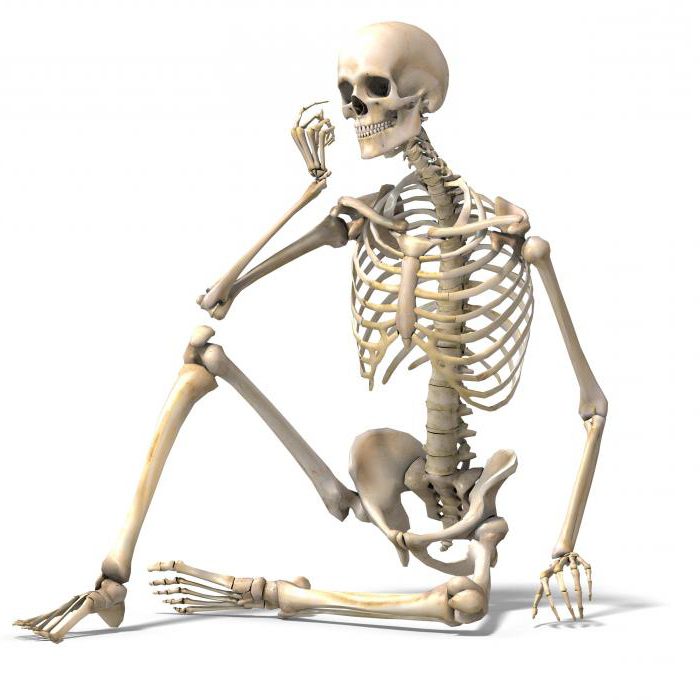 Розробилавчитель біологіїспеціалізованої школи І-ІІІ ступенів №24 ім.О.Білаша з поглибленим вивченняміноземних мов м. Києва							  Білоочко Галина Олегівна                                                    Київ 2016Мета:Навчальна: розкрити значення опорно-рухової системи людини; вивчити особливості будови кісткової та хрящової тканин; формувати вміння робити висновки, складати схеми, працювати з підручником, додатковою літературою;Розвиваюча: розвивати творчу активність учнів, їх пізнавальні інтереси, уміння встановлювати причинно-наслідкові зв’язки; розвивати вміння працювати в парах та групах; Виховна: виховувати тактовне ставлення один до одного під час роботи в парах, працелюбність, старанність; продовжувати формувати гігієнічні навички, етичні стосунки в колективі, бажання вчитися і знати якомога більше.Тип уроку: засвоєння нових знань.Основні поняття та терміни: опорно-рухова система, скелет, м’язи, зв’язки, кісткова та хрящова тканини, остеоцити, хондроцити, гіаліновий хрящ, волокнистий хрящ, еластичний хрящ, охрястя, окістя (записані на дошці).Матеріали та обладнання: таблиці «Кісткова та хрящова тканини», «Будова опорно-рухової системи» , зошити, підручники, роздатковий матеріал презентацiя, комп’ютер, моделі кісток.Методи та методичні прийоми:а)словесний: розповідь-пояснення, опис, бесіда, повідомлення учнів, робота з підручником.б)наочний: ілюстрація, демонстрація муляжів, таблиць та презентації.Прийоми навчання: постановка проблемного питання,  активізація уваги та мислення.Форми роботи: виклад інформації, пояснення, активізація уваги та мислення, одержання з тексту та ілюстрацій нових знань.Міжпредметні  зв’язки:  медицина, фізкультура, хімія.Структура уроку:Хід уроку:І. Організаційний моментПривітання.Перевірка готовності учнів до уроку.Створення позитивної психологічної атмосфери.ІІ. Мотивація навчальної діяльностіВивчаючи сьогоднішню тему подумайте над такими проблемними питанням: Чому в малих дітей кістки гнучкі, а у літніх крихкі та в них бувають частіше переломи? У фантастичному романі Герберта Уеллса «Їжа богів» розповідається про особливий харчовий продукт, що впливає на ріст організму. Люди, які вживали його, виростали до гігантських розмірів. Але, що цікаво, пропорції тіла зберігалися. А це вже привід для роздумів: чи можна збільшити довжину і товщину кістки пропорційно, не боячись знизити її міцність? Виявляється, використовуючи «природний матеріал» - просочені сполуками кальцію кістки, це зробити не вдасться.Це цікаво1. Кістки – єдиний твердий матеріал в нашому тілі. Вони міцні як сталь, але в три рази легші за неї. Якби скелет людини був сталевим, то вага тіла доходила б до 180-240 кг.2. Скелет немовляти складається з 350 кісток, які поступово зростаються. У скелеті дорослої людини залишається всього 206 кісток.3. Відразу після народження, всі кістки новонародженого дуже м’які і гнучкі. Якщо кістки не були б такими, то малюк не зміг би з’явитися на світ.4. У кожній нозі людини є 26 кісточок.5. Череп – це не єдина кістка, що покриває головний мозок людини. Він складається з 29 кісток, сполучених швами.6. Якщо людина починає набирати вагу, то основна опорна кістка ноги – стегнова – може скривитися або прогнутися. Щоб цього не сталося, ця кістка також стає товщою.7. Якщо людина довго пролежить на лікарняному ліжку, кістка втрачає близько 50 % кальцію. У її структурі відбувається перебудова, і вона може стати тоншою.8. Найменшими кістками в скелеті людини є слухові кісточки – молоточок, коваделко і стремінце. На відміну від решти кісток, ці три не змінюються з віком. У новонародженого немовляти вони вже розвинені досконало. Також ці кісточки є найлегшими в скелеті людини. Маса кожної з них 0,02 г.ІІІ. Повідомлення теми та мети уроку.Які ж вони, кістки? З чого вони побудовані?!Відповідь на це питання ми знайдемо на сьогоднішньому уроці. А ще ми дізнаємося про те, які функції в організмі людини виконує опорно-рухова система, яка її будова? Отже, як ви вже здогадалися тема нашого сьогоднішнього уроку: «Будова і функції опорно-рухової системи. Кістки і хрящі» (слайд__)ІV.Актуалізація опорних знань.   Ми з вами починаємо  вивчати нову тему. Вона тісно пов’язана з тими знаннями, яких ми вже набули. Давайте їх згадаємо.Бесіда(слайд__)Що таке клітина?Що таке тканина?Які типи тканин є в організмах тварин?Що таке орган?Що таке система органів?Попрацюємо з німими схемами.(слайд__)Відповідь: тканини внутрішнього середовища, лімфа, кісткова, хрящова. (слайд__)Відповідь:  опорно-рухова система, кістки.V. Вивчення нового матеріалуВажко собі уявити, як би виглядала людина без опорно-рухового апарату. Скоріш за все, вона б нагадувала медузу, яку викинуло на берег. Вона б не змогла активно пересуватися, а будь-яка, навіть незначна, травма завдавала б шкоди внутрішнім органам, викликала б струс головного мозку.Опорно-руховий апарат людини складають кістки, їх з’єднання та м’язи (мал.1.)(слайд__)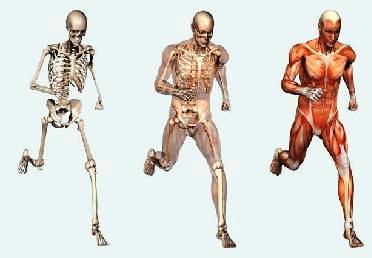 Мал.1. Опорно-руховий апарат людиниЗначення скелетаДавайте розглянемо скелет людини (від грец. «скелетон» - висохший) (слайд__). Він слугує опорою для тіла та його органів. Кістки тулуба та кінцівок забезпечують переміщення тіла в просторі. Скелет утворює складну форму тіла, визначає його розміри. Частини скелету, такі як череп, грудна клітка, таз – є захистом внутрішніх органів. Скелет також приймає участь в обміні речовин та утворенні клітин крові. Функції опорно-рухової системи (Самостійна робота учнів з підручником, складання опорної схеми)(слайд__).Хімічний склад кісткиЧи відомо вам, що скелет людини містить близько 530г фосфору. Смертельна доза фосфору для людини становить 0, 1г, тобто в скелеті міститься достатньо фосфору, щоб отруїти 5300 людей. Чому ж тоді не відбувається самоотруєння людини? (слайд__)    Звичайно, окрім фосфору кістка має надзвичайно цікавий та різноманітний хімічний склад, що впливає на її властивості, однією з них є надзвичайно велика її міцність. Основну масу сухої кістки складають неорганічні речовини (вода та мінеральні речовини-65-70%). Крім води, це головним чином солі фосфору та кальцію. Волокна кісткових клітин складаються з органічних речовин (30-35%). Від органічних клітин залежить еластичність та пружність кісток, а від неорганічних – твердість та міцність. Сукупність цих речовин надають живій кістці високу міцність . За твердістю її можна порівняти з чавуном та бронзою.Значення органічних та неорганічних речовин у складі кістки вчені довели за допомогою простого досліду. Мінеральні речовини, які входять до складу кістки, розчиняли за допомогою 10%-го розчину хлоридної кислоти. Кістка ставала гнучкою та пружною, її можна було зв’язати у вузол. Для видалення води й органічних речовин, кістку прожарювали на вогні, при цьому вода з неї випаровувалася а органічні речовини згоряли і кістка ставала дуже крихкою. Будова кістки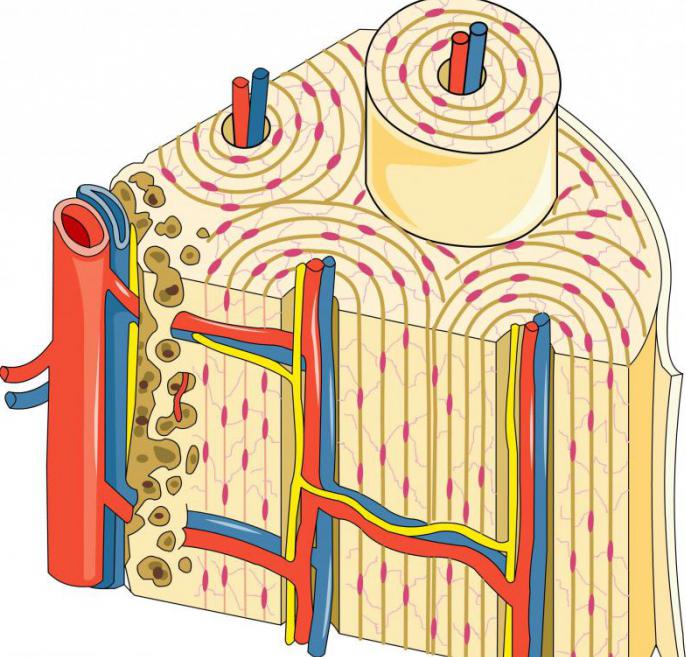 Структурна одиниця кістки – остеон (мал.2) (слайд__), з остеонівМал.2. Остеонскладаються кісткові трабекули, де є трабекулярна порожнина і там розміщується кістковий мозок. Кожна кістка складається з декількох видів тканин, основна серед них – кісткова. Це особливий тип сполучної тканини. Кісткова тканина складається з кісткових клітин – остеоцитів і міжклітинної речовини і має у людини пластинчасту будову.У кожної кістки виділяють компактну та губчасту речовини (мал.3) (слайд__). Їх кількісне співвідношення та розподілення залежить від місця кістки  в скелеті та від її функції. Особливо добре розвинута компактна речовина в тих місцях, які виконують функцію опору та руху.Губчаста речовина заповнена червоним та жовтим кістковим мозком та міститься у коротких плоских кістках, а також в кінцевих потовщеннях довгих трубчастих кісток. В ній утворюються клітини крові. Ззовні кожна кістка вкрита окістям. Це тонка сполучнотканинна оболонка, яка міцно зрослась з кісткою. Вона має багато нервових волокон та судин, що проникають в товщу кістки через особливі отвори.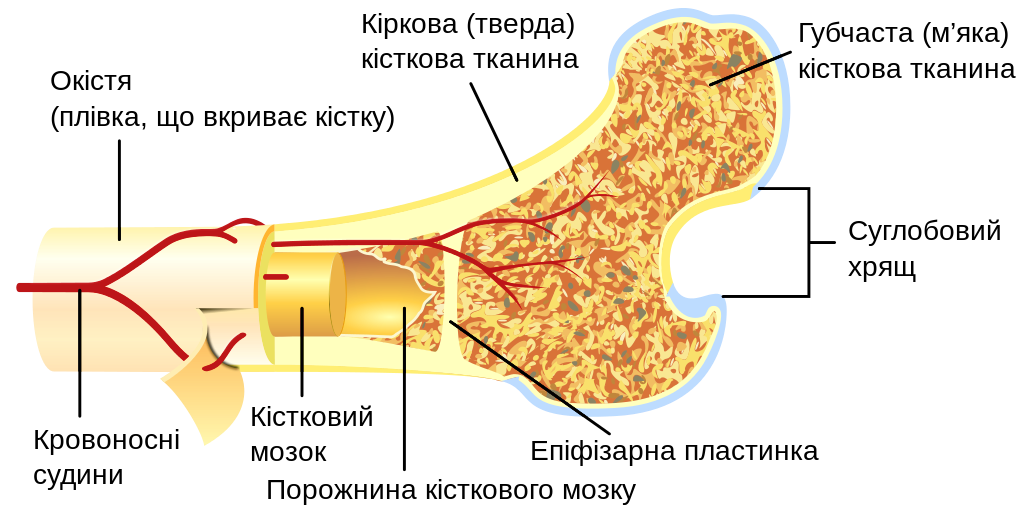 Мал.3. Будова кісткиРозвиток кісткиРозвиток кістки розпочинається або зі сполучної тканини, або хряща. Першим способом розвиваються кістки склепіння і бічних відділів черепа, нижня щелепа і, на думку деяких вчених, ключиця (а в нижчих хребетних і деякі інші) — це так звані покривні або облягаючі кістки. Вони розвиваються прямо зі сполучної тканини; волокна її трохи згущаються, між ними з'являються кісткові клітини й у проміжках між останніми відкладаються вапняні солі; утворяться спочатку острівці кісткової тканини, що потім зливаються між собою. Більшість кісток скелету розвивається з хрящової основи, що має таку ж форму, як майбутня кіста. Хрящова тканина піддається процесові руйнування, усмоктування і замість неї утвориться, при участі особливого шару генеративних клітин (остеобластів), кісткова тканина; процесс цей можейти як з поверхні хряща, від його покривної оболонки — перихондрія, який перетворюється потім в окістя, так і усередині нього. Звичайний розвиток кісткової тканини починається в декількох точках, у трубчастих кістах окремими точками окостеніння володіють епіфізи і діафізи.Ріст кістки в довжину відбувається головним чином у частинах ще не окостенілих (у трубчастих кістах між епіфізами і діафізом), але іноді і шляхом відкладення нових часток тканини між існуючими («інтусусцепція»), це доводять виміри відстаней між вживленими в кістку спицями при зрощуванні, живильними отворами тощо; стовщення кісток відбувається шляхом відкладення на поверхні кістки нових шарів («аппозиція») завдяки діяльності остеобластів окістя. Вони володіють у високому ступені здатністю відтворювати зруйновані і вилучені частини кістки. Їх діяльності обумовлюється і зрощення переломів. Паралельно з ростом кістки йде руйнування, усмоктування («резорбція») деяких ділянок кісткової тканини, причому важливу роль грають так звані остеокласти («клітини, що отруйнують кісту»), багатоядерні елементи, що спостерігаються на стінках порожнин, в окісті і стінках великих порожнин у кістці (напр. Гайморова печера тощо).Види кістокЗа формою кістки поділяють на: довгі, короткі, плоскі, змішані. (слайд__)Довгі або трубчасті кістки — такі, у яких довжина значно переважає ширину і товщину (видовжені); вони мають більш-менш циліндричну середню частину, тіло (діафіз) (Corpuss. Diaphysis) з порожниною усередині і 2 кінці або епіфізи (Extremitatess. Epiphyses), що завжди ширші за тіло і покриті на суглобних поверхнях шаром гіалінового хряща, знаходяться в кінцівках і більш-менш вигнуті. До довгих трубчастих кісток належать кістки  плеча, передпліччя, стегна і гомілки.Короткі — кістки п'ястка, плесно, фаланги пальців. Діафізи побудовані у вигляді трубки, стінка якої має компактну кісткову тканину. Епіфізи мають губчасту будову. В цих кістках жодний вимір не переважає значно над іншими.Плоскі кістки побудовані із губчастої речовини, яка зовні вкрита тонкими пластинками компактної. До них відносяться лопатки, кістки черепа, грудина. У широких кісток два виміри переважають над третім; такі кісти служать переважно для утворення стінок порожнин, що містять різні органи (череп, грудину, тазову порожнину) і можуть бути плоскими, вигнутими, увігнутими і т. д.Змішані кістки мають складну будову. Вони складаються із декількох частин, що мають різну будову, форму і походження. Наприклад, хребці, кістки основи черепа тощо.Вокрему группу іноді виносять  повітроносні кістки: лобна, клиноподібна, решітчаста, верхньощелепна. Вони так називаються, бо в них є повітряні порожнини, які вистелені слизовою оболонкою.З'єднання кістокЗ’єднання кісток необхідні або для забезпечення руху однієї кістки відносно іншої, або для отримання міцної механічної структури з декількох кісток. Таким чином, розрізняють рухомі, напіврухомі і нерухомі з’єднання кісток.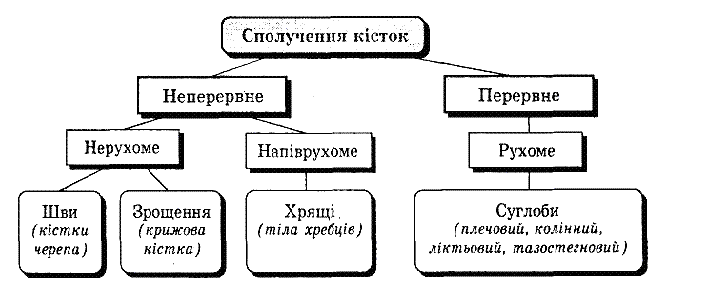 Рухомі з’єднання – суглоби. Найчастіше суглоб складається з суглобових поверхонь кісток, покритих хрящем, причому ці поверхні за формою строго відповідають один одному. Місце контакту кісток прикрите міцною оболонкою з сполучної тканини – суглобовою сумкою, що утворює герметичну суглобову порожнину. У суглобовій порожнині знаходиться суглобова рідина, необхідна для зменшення тертя в суглобі.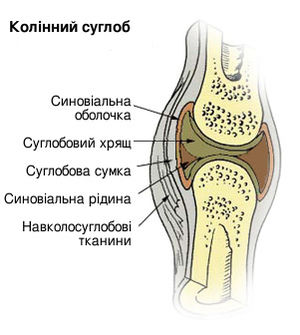 мал.4. Будова суглобу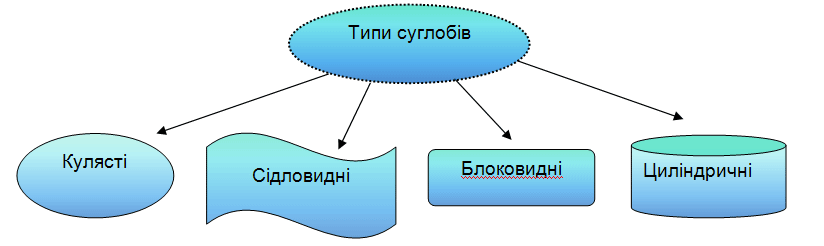 Нерухомі з’єднання кісток характерні, наприклад, для з’єднання кісток мозкової частини черепа. При цьому невеликі виступи однієї кістки заходять у виїмки на іншій кістці. Виходить при цьому шов дуже міцний, міцніше оточуючих його кісток. Нерухомі з’єднання утворюються і при зрощенні декількох кісток в одну (тазові кістки).Проміжною формою зчленування кісток є напіврухомі з’єднання. У цьому випадку кістки з’єднані між собою через пружні хрящові прокладки. До напіврухомих з’єднань відносять з’єднання хребців у шийному, грудному та поперековому відділах, з’єднання ребер з грудиною.ХрящіОкрім кісток в організмі людини наявні хрящі (слайд__). Розрізняють три типи хрящів: гіаліновий, еластичний та волокнистий.Гіаліновий хрящ вкриває суглобові поверхні всіх кісток. Він міститься у стінках трахеї, бронхів, у місцях з’єднання ребер із грудиною, на суглобових поверхнях і в місцях росту кісток. У місцях росту кісток відбувається поступова заміна гіалінового хряща кістковою тканиною.Гіаліновий хрящ біло-голубого кольору, прозорий. У його складі розрізняють охрястя (надхрящницю) та власне хрящ. Охрястя складається з поверхневого волокнистого шару, що містить колагенові волокна, та глибокого клітинного шару, в якому містяться хрящові клітини – хондробласти. Поверхневий шар охрястя має багато судин, що забезпечують живлення хряща. За рахунок глибокого клітинного шару охрястя відбувається фізіологічна регенерація та ріст хряща.Власне хрящ складається з групп хондроцитів, а також молодих поодиноких хондроцитів, оточених колагеновими волокнами.Еластичний хрящ міститься в надгортаннику, вушній раковині тощо. Його характерною особливістю є жовтий колір, здатність розтягуватися. Навідміну від гіалінового хряща, його волокна побудовані не з колагену, а з еластину. Еластичні волокна формують капсули навколо хондроцитів, а також вплітаються до складу охрястя.Волокнистий хрящ утворює міжхребцеві диски в місцях прикріплення до кісток зв’язок та сухожиль. Він формує міжхребцеві диски й розташований у місцях переходу сухожилля в гіалінову хрящову тканину. Хондроцити у волокнистому хрящі розміщені у вигляді своєрідних рядів — клітинних стовпчиків, а колагенові волокна формують товсті пучки, що йдуть паралельно. За будовою волокнистий хрящ нагадує сухожилля, але йогоклітини — хрящові.VІ. Закріплення вивченого матеріалуКонтрольні запитання1.    Які за формою кістки розрізняють у скелеті людини?2.    Який склад кісток? Чи змінюється склад кісток у людей з віком?3.    Яка будова кістки?4.    Які види хрящів розрізняють у людини?Вправа «Назви  мене».Перед учнями на парті лежать по три моделі кісток з різними типами з’єднання.  Поряд лежать картки-підказки з відповідними описами та назвами. Учень, розглядаючи кістки, називає типи з’єднання кожної кістки.«Закінчи речення».Клітини кісткової тканини ... (остеоцити).Клітини хрящової тканини ...(хондроцити).Гнучкість і пружність кісткам надають ... (органічні речовини).Основною органічною речовиною кістки є ... (білок колаген).Твердість і міцність кісткам надають ... (мінеральні солі).Хрящі живляться за рахунок ... (охрястя).Зверху кістки вкриті ... (окістям).Лопатка належить до ... (широких) кісток.VІІ.Підбиття підсумківДавайте з вами підведем підсумок нашого уроку, розв’язавши кросворд «Будова кісток»По вертикалі:Верхнє покриття кісток.З неї утворені довгі кістки.Структурна одиниця компактної речовини.Речовина, з якої утворені голівки довгих кісток.По горизонталі:Назва клітин кісткової тканини.VІІІ. Повідомлення домашнього завданняВивчити параграф підручника. Терміни. Підготувати повідомлення «Фактори, що впливають на ріст та розвиток кісток»І.Організаційний момент…………………………………………….1хвІІ.Мотивація навчальної діяльності………………………………...5хвІІІ.Повідомлення теми, мети, завдань уроку……………………….2хвIV.Актуалізація опорних знань………………………………………..5хвV.Вивчення нового матеріалу………………………………………..19хвVІ.Закріплення вивченого матеріалу…………………………………7хвVІІ.Підбиття підсумків…………………………………………………5хвVІІІ.Повідомлення домашнього завдання………………………………1хв24КГОУ1М3БОПОЧКАСАІКТС1ОСТЕОЦИТТНОАЯАН